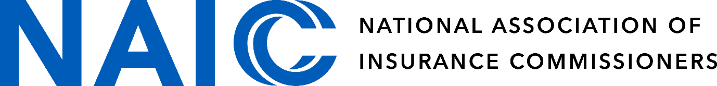 Home AI/ML SurveyDrop-Down Box OptionsGENERAL TAB: Questions 1, 2, 4A-G:CompanywideRatingUnderwritingClaimsFraud DetectionMarketingLoss PreventionOtherQuestions 3A-E:N/ACurrently Using< 1 year until use1-3 years until use>3 years until useGOVERNANCE TAB: Questions 6, 8, 12, 13:YesNoQuestions 7A-E, 10, 11:CompanywideRatingUnderwritingClaimsFraud DetectionMarketingLoss PreventionOtherQuestion 8A:Developed InternallyDeveloped by a Third-PartyRATING, UNDERWRITING, CLAIMS, FRAUD DETECTION, MARKETING, AND LOSS PREVENTION TABS: Model Uses Section (repeats over a number of rows and questions):Question 1:YesNoQuestion 1A:ResearchProof of ConceptPrototypeImplemented in ProductionQuestions 2A-2E:Column C:  Developed internallyProvided by a third-partyHybrid of internally developed and third-party componentsColumn E:Automation (No human intervention on execution)Augmentation (Model advises human who makes decision - model suggests answer)Support (Model provides information but does not suggest decision or action)OtherColumn F:DL = Deep LearningENS = EnsembleNN = Neural NetworkREG = RegularizationRS = Rule SystemRGS  = RegressionBAY = Bayesian MethodsDT = Decision TreesDR  = Dimensionality ReductionIB  = Instance BasedCLU  = ClusteringAI  = Artificial Intelligence that is not ML (and not listed above)AML – Automated Machine Learning (another company provides the answer)Data Elements SectionQuestion 100 in Columns C (Internal), D (External), E (Both):Consumer or Other Type of "Score"Criminal Convictions (Exclude Auto-Related Convictions)Insured Demographic Data (Age, Marital, Status, Size of Family)Geodemographic Data (Non-insurance statistics by ZIP code, census block, etc.)EducationFacial Detection/ Recognition/ AnalysisGeocodingTopography (Land Slope, Elevation, etc.)Historical Weather Information (Temperature, precipitation, etc.)Hurricane Model Output (AAL, PML, etc.)Excess Wind/Hail Model Output (AAL, PML, etc.)Flood Model Output (AAL, PML, etc.)Earthquake Model Output (AAL, PML, etc.)Wildfire Wind/Hail Model Output (AAL, PML, etc.)Job StabilityIncomeOccupationPersonal Financial InformationInsured Claim Experience--HomeInsured Claim Experience--AutoIndustry Territorial Loss StatisticsTerritorial Crime RatesTerritorial Tax RatesMedicalOnline MediaSmart Home DevicesSecurity SystemsRoof DataDefect Identification in Images (Inherent Risk in the Property)Hazard Detection in Images (risk due to surrounding area)Potential Loss Estimates in Images (when writing the policy)Claims Estimates in Images (when setting reserves or adjusting a claim)           Other: Non-Traditional Data Elements (Please provide examples)Questions 102-103:YesNo